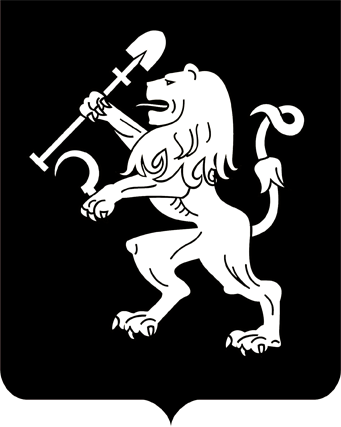 АДМИНИСТРАЦИЯ ГОРОДА КРАСНОЯРСКАРАСПОРЯЖЕНИЕОб утверждении Положения об Общественном совете по национальным вопросам при администрации города КрасноярскаНа основании статьи 16 Федерального закона от 06.10.2003                      № 131-ФЗ «Об общих принципах организации местного самоуправления в Российской Федерации», Указа Президента Российской Федерации от 19.12.2012 № 1666 «О стратегии государственной национальной политики Российской Федерации на период до 2025 года», руководствуясь статьями 41, 58, 59 Устава города Красноярска:1. Создать Общественный совет по национальным вопросам при администрации города Красноярска.2. Утвердить Положение об Общественном совете по национальном вопросам при администрации города Красноярска согласно приложению.3. Настоящее распоряжение опубликовать в газете «Городские новости» и разместить на официальном сайте администрации города.Глава города                                                                          Э.Ш. АкбулатовПриложение к распоряжениюадминистрации города от _____________ № ______ПОЛОЖЕНИЕоб Общественном совете по национальным вопросам при администрации города КрасноярскаI. Общие положения1. Общественный совет по национальным вопросам при администрации города Красноярска (далее – Общественный совет) является постоянно действующим совещательным органом.2. Общественный совет осуществляет свою деятельность в соответствии с законодательством Российской Федерации, нормативными правовыми актами Красноярского края, Уставом города Красноярска, иными правовыми актами города Красноярска и настоящим Положением.3. Общественный совет осуществляет свою деятельность на общественных началах.II. Цели и основные задачи Общественного совета4. Общественный совет создается в целях консолидации усилий органов местного самоуправления и институтов гражданского общества, направленных на укрепление межнационального и межконфессионального согласия, поддержку и развитие языков и культуры народов, проживающих на территории города Красноярска, реализацию прав национальных меньшинств, обеспечение социальной и культурной адаптации и интеграции мигрантов, профилактику межнациональных конфликтов.5. Задачами Общественного совета являются:1) общественная экспертиза проектов нормативных правовых актов, муниципальных программ, концепций, регламентирующих деятельность по вопросам национальной политики;2) разработка предложений и рекомендаций по реализации мер, направленных на:обеспечение межнационального мира и согласия, гармонизации межнациональных (межэтнических) отношений, укрепление социально-политической стабильности в городе Красноярске;сохранение и развитие национальной самобытности, культурного наследия и традиций народов, проживающих на территории города Красноярска;формирование общероссийского гражданского самосознания, чувства патриотизма, гражданской ответственности, воспитание культуры межнационального общения;поддержку русского языка как государственного языка Российской Федерации и средства межнационального общения, а также развитие и сохранение национальных (родных) языков народов, проживающих на территории города Красноярска;социальную и культурную адаптацию и интеграцию мигрантов;противодействие проявлению экстремизма на национальной и конфессиональной почве;3) обеспечение взаимодействия с органами местного самоуправления в социально-экономической, политической и культурной сферах.III. Права Общественного совета6. Для реализации целей и задач Общественный совет имеет право:1) участвовать в подготовке проектов нормативных правовых актов администрации города,  вносить рекомендации, дополнения и замечания;2) рассматривать на заседаниях вопросы в рамках своей компетенции;3) запрашивать у органов местного самоуправления необходимую для проведения заседаний  информацию;  4) приглашать для участия в заседаниях представителей органов местного самоуправления, специалистов, экспертов, других заинтересованных лиц, имеющих непосредственное отношение к рассматриваемым вопросам. IV. Состав Общественного совета7. Общественный совет состоит из председателя, заместителя председателя, секретаря и членов Общественного совета.Председателем Общественного совета является Глава города Красноярска.Заместитель председателя и секретарь избираются на первом заседании Общественного совета по представлению председателя.8. В состав Общественного совета входят председатели местных общественных организаций, которые:зарегистрированы в установленном порядке в Министерстве юстиции Российской Федерации (его территориальном органе);осуществляют согласно Уставу деятельность, направленную на сохранение самобытности, развитие языка, образования, национальной культуры, укрепление единства российской нации, гармонизации межэтнических отношений, содействие межрелигиозному диалогу, а также социальную и культурную адаптацию и интеграцию мигрантов. 9. Процедура вывода члена Общественного совета из его состава инициируется любым членом Общественного совета при согласии не менее одной трети состава Общественного совета.10. Полномочия члена Общественного совета прекращаются в случае:подачи им заявления о выходе из состава Общественного совета;неявки на три и более заседания Общественного совета, в том числе по состоянию здоровья;назначения его на государственную должность Российской Федерации, должность федеральной государственной гражданской службы, государственную должность субъекта Российской Федерации, должность государственной гражданской службы субъекта Российской Федерации, должности муниципальной службы, избрания на выборную должность в органах местного самоуправления;выезда его за пределы края на постоянное место жительства;вступления в законную силу вынесенного в отношении его обвинительного приговора суда;признания его недееспособным, безвестно отсутствующим или умершим на основании решения суда, вступившего в законную силу;смерти.11. Состав Общественного совета утверждается председателем Общественного совета. V. Организация деятельности Общественного совета12. Заседания Общественного совета проводятся по мере необходимости и считаются правомочными, если на них присутствует не менее половины от установленного числа его членов. 13. В случае невозможности присутствия на заседании член Общественного совета направляет представителя, предварительно уведомив председателя в письменной форме. 14. Заседание Общественного совета созывает и ведет председатель. В случае его отсутствия или по его поручению данные функции выполняет  заместитель председателя.15. Заседание Общественного совета носит открытый характер.                 В заседаниях Совета могут принимать участие  представители органов местного самоуправления, средств массовой информации, общественности.16. Решения Совета принимаются простым большинством голосов присутствующих на заседании членов Общественного совета путем открытого голосования и носят рекомендательный характер.17. Решения Общественного совета оформляются протоколом за подписью председателя и секретаря Общественного совета. 23.12.2014№ 441-р